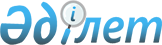 Об образовании избирательных участков по Аягозскому району
					
			Утративший силу
			
			
		
					Решение акима Аягозского района Восточно-Казахстанской области от 17 августа 2015 года № 3. Зарегистрировано Департаментом юстиции Восточно-Казахстанской области 15 сентября 2015 года № 4145. Утратило силу решением акима Аягозского района Восточно-Казахстанской области от 30 апреля 2020 года № 3
      Сноска. Утратило силу решением акима Аягозского района Восточно-Казахстанской области от 30.04.2020 № 3 (вводится в действие по истечении десяти календарных дней после дня его первого официального опубликования).

      Примечание РЦПИ.

      В тексте документа сохранена пунктуация и орфография оригинала

      В соответствии со статьей 23 Конституционного Закона Республики Казахстан от 28 сентября 1995 года № 2464 "О выборах в Республике Казахстан", пунктом 2 статьи 33 Закона Республики Казахстан от 23 января 2001 года № 148 "О местном государственном управлении и самоуправлении в Республике Казахстан", в целях создания максимального удобства для избирателей и с учетом местных и иных условий, аким Аягозского района РЕШИЛ:

       1. Образовать избирательные участки для организации и проведения выборов на территории Аягозкого района согласно приложению к настоящему решению.

       2. Контроль за исполнением настоящего решения возложить на руководителя аппарата акима Аягозского района Ргаеву К.

       3. Настоящее решение вводится в действие по истечении десяти календарных дней после дня его первого официального опубликования.
      Согласовано:
      "_17_" августа 2015 года Избирательные участки Аягозский избирательный участок № 305.
      Центр – город Аягоз, улица Маженова, дом № 1, Коммунальное государственное казенное предприятие "Аягозское локомотиво ремонтное депо".

      Границы:

      улица Гвардейская, дома № 1, 2, 3, 4, 5, 6, 7, 8, 9, 10, 11, 12, 13, 14, 15, 16. 

      улица Ларшина, дома № 1, 2, 3, 4, 5, 6, 7, 8, 9, 10, 11, 12, 13, 14, 15, 16, 17, 18, 19, 20, 21, 22. 

      улица Найманбаева, дома № 1, 2, 3, 4, 5, 6, 7, 8, 9, 10, 11, 12, 13, 14, 15, 16, 17, 18, 19, 20, 21, 22, 23, 24, 25, 26, 27, 28, 29, 30, 31, 32, 33, 34, 35, 36, 37, 38, 39, 40, 41, 42, 43, 44, 45, 46, 47, 48, 49, 50, 51, 52, 53, 54, 55, 56, 57, 58, 59, 60, 61, 62, 63, 64, 65, 66, 67, 68, 69, 70, 71, 72, 73, 74, 75, 76, 77, 78, 79, 80, 81, 82, 83, 84, 85, 86, 87, 88, 89, 90, 91, 92, 93, 94, 95, 96, 97, 98, 99, 100, 101, 102, 103, 104, 105, 106, 107, 108, 109, 110, 111, 112, 113, 114, 115, 116, 117, 118, 119, 120, 121, 122, 123, 124, 125, 126, 127, 128, 129, 130, 131, 132, 133, 134, 135, 136, 137, 138, 139, 140, 141, 142, 143, 144, 145, 146, 147, 148, 149, 150, 151, 152, 153, 154, 155, 156, 157, 158, 159, 160, 161, 162, 163, 164, 165, 166, 167, 168, 169, 170, 171, 172, 173, 174, 175, 176, 177, 178, 179, 180, 181, 182, 183, 184, 185, 186, 187, 188, 189, 190, 191, 192, 193, 194, 195, 196, 197, 198, 199, 200, 201, 202, 203, 204, 205, 206, 207, 208, 209, 210, 211, 212, 213, 214, 215, 216, 217,218,219,220,221,222,223, 224,225, 226.

      улица Пролетарская, дома № 1, 2, 3, 4, 5, 6, 7, 8, 9, 10, 11, 12, 13, 14.

      улица Маженова, дома № 1, 2, 3, 4, 5, 6, 7, 8, 9, 10, 11, 12, 13, 14, 15, 16, 17, 18, 19, 20, 21, 22, 23, 24, 25, 26, 

      27, 28, 29, 30, 31, 32, 33, 34, 35, 36, 37, 38, 39, 40, 41, 42, 43, 44, 45, 46, 47, 48, 49.

      улица Желтоксана, дома № 1, 2, 3, 4, 5, 6, 7, 8, 9, 10, 11, 12, 13, 14, 15, 16, 17, 18, 19, 20, 21, 22, 23, 24, 25, 26, 27, 28, 29, 30, 31, 32, 33, 34, 35, 36, 37, 38, 39, 40, 41, 42, 43, 44, 45, 46, 47, 48, 49, 50, 51, 52, 53, 54, 55, 56, 57, 58, 59, 60, 61, 62, 63, 64, 65, 66, 67, 68, 69, 70, 71, 72, 73, 74, 75, 76, 77, 78, 79, 80, 81, 82, 83, 84, 85, 86, 87, 88, 89, 90, 91, 92, 93, 94, 95, 96, 97, 98, 99, 100, 101, 102, 103, 104, 105, 106, 107, 108, 109, 110, 111, 112, 113, 114, 115, 116, 117, 118, 119, 120, 121, 122, 123, 124, 125, 126, 127, 128, 129, 130, 131, 132, 133, 134, 135, 136, 137, 138, 139, 140, 141, 142, 143, 144, 145, 146, 147, 148, 149, 150, 151, 152, 153, 154, 155, 156, 157, 158, 159, 160, 161, 162, 163, 164, 165, 166, 167, 168, 169, 170, 171, 172, 173, 174, 175, 176, 177, 178, 179, 180, 181, 182, 183, 184, 185, 186, 187, 188, 189, 190, 191, 192, 193, 194, 195, 196, 197, 198, 199, 200, 201, 202, 203, 204, 205, 206, 207, 208, 209, 210, 211, 212, 213, 214, 215, 216, 217, 218, 219, 220, 221, 222, 223, 224, 225, 226, 227, 228, 229, 230, 231, 232, 233, 234, 235, 236, 237, 238, 239, 240, 241, 242, 243, 244, 245, 246, 247, 248, 249, 250, 251, 252, 253, 254, 255, 256, 257, 258, 259, 260, 261, 262, 263, 264, 265, 266, 267, 268, 269, 270, 271, 272, 273, 274, 275, 276, 277, 278, 279, 280, 281, 282, 283, 284, 285, 286, 287, 288, 289, 290, 291, 292, 293, 294, 295, 296, 297, 298, 299, 300, 301, 302, 303, 304, 305, 306, 307, 308, 309, 310, 311, 312, 313, 314, 315, 316, 317, 318, 319, 320, 321, 322, 323, 324, 325, 326, 327, 328, 329, 330, 331, 332, 333, 334, 335, 336, 337, 338, 339, 340, 341, 342, 343, 344, 345, 346, 347, 348, 349, 350, 351, 352, 353, 354, 355, 356, 357, 358, 359, 360, 361, 362, 363, 364, 365, 366, 367, 368, 369.

      улица 6 пункт, дома № 5, 6, 7, 2а, 4а, 25а, 43а. 

      улица Шакенова, дома № 1, 2, 3, 4, 5, 6, 7, 8, 9, 10, 11, 12, 13, 14, 15, 16, 17, 18, 19, 20, 21, 22, 23, 24, 25, 26, 27, 28, 29, 30, 31, 32, 33, 34, 35, 36, 37, 38, 39, 40, 41, 42, 43, 44, 45, 46, 47, 48, 49, 50, 51, 52, 53, 54, 55, 56, 57, 58, 59, 60, 61, 62, 63, 64, 65, 66, 67, 68, 69, 70, 71, 72, 73, 74, 75, 76, 77, 78, 79, 80, 81, 82, 83, 84, 85, 86, 87, 88, 89, 90, 91, 92, 93, 94, 95, 96, 97, 98, 99, 100, 101, 102, 103, 104, 105, 106, 107, 108, 109, 110, 111, 112, 113, 114, 115, 116, 117, 118, 119, 120, 121, 122, 123, 124, 125, 126, 127, 128, 129, 130, 131, 132, 133, 134, 135, 136, 137, 138, 139, 140, 141, 142, 143, 144, 145, 146, 147, 148, 149, 150, 151, 152, 153, 154, 155, 156, 157, 158, 159, 160, 161, 162, 163, 164, 165, 166, 167, 168, 169, 170, 171, 172, 173, 174, 175, 176, 177, 178, 179, 180, 181, 182, 183, 184, 185, 186, 187. Аягозский избирательный участок № 306.
      Центр – город Аягоз, улица Гагарина, дом № 20, Коммунальное государственное учреждение "Общеобразовательная средняя школа имени Д. Бабатайулы". 

      Границы:

      улица Барак-Батыра, дома № 1, 2, 3, 4, 5, 6, 7, 8, 9, 10, 11, 12, 13, 14, 15, 16, 17, 18, 19, 20, 21, 22, 23, 24, 25, 26, 27, 28, 29, 30, 31, 32, 33, 34, 35, 36, 37, 38, 39, 40, 41, 42, 43, 44, 45, 46, 47, 48, 49, 50, 51, 52, 53, 54, 55, 56, 57, 58, 59, 60, 61, 62, 63, 64, 65, 66, 67, 68, 69, 70, 71, 72, 73, 74, 75, 76, 77, 78, 79, 80, 81, 82, 83, 84, 85, 86, 87, 88, 89, 90, 91, 92, 93, 94, 95, 96, 97, 98, 99, 100, 101, 102, 103, 104, 105, 106, 107, 108, 109, 110, 111, 112, 113, 114, 115, 116, 117, 118, 119, 120, 121, 122, 123, 124, 125, 126, 127, 128, 129, 130, 131, 132, 133, 134, 135, 136, 137, 138, 139, 140, 141, 142, 143, 144, 145, 146, 147, 148, 149, 150, 151, 152, 153, 154, 155, 156, 157, 158, 159, 160, 161, 162, 163, 164, 165, 166, 167, 168, 169, 170, 171, 172, 173, 174, 175, 176, 177, 178, 179, 180, 181, 182, 183, 184, 185, 186, 187, 188, 189, 190, 191, 192, 193, 194, 195, 196, 197, 198, 199, 200, 201, 202, 203, 204, 205, 206, 207, 208, 209, 210, 211, 212, 213, 214, 215, 216, 217, 218, 219, 220, 221, 222, 223, 224, 225, 226, 227, 228, 229, 230, 231, 232, 233, 234, 235, 236, 237, 238, 239, 240.

      улица Токсангазина, дома № 2, 3, 4, 5, 6, 7, 8, 9, 10, 11, 12, 13, 14, 15, 16, 17, 18, 19, 20, 21, 22, 23, 24, 25, 26, 27, 28, 29, 30, 31, 32, 33, 34, 35, 36, 37, 38, 39, 40, 41, 42, 43, 44, 45, 46, 47, 48, 49, 50, 51, 52, 53, 54, 55, 56, 57, 58, 59, 60, 61, 62, 63, 64, 65, 66, 67, 68, 69, 70, 71, 72, 73, 74, 75, 76, 77, 78, 79, 80, 81, 82, 83, 84, 85, 86, 87, 88, 89, 90, 91, 92, 93, 94, 95, 96, 97, 98, 99, 100, 101, 102, 103, 104, 105, 106, 107, 108, 109, 110, 111, 112, 113, 114, 115, 116, 117, 118, 119, 120, 121, 122, 123, 124, 125, 126, 127, 128, 129, 130, 131, 132, 133, 134, 135, 136, 137, 138, 139, 140, 141, 142, 143, 144, 145, 146, 147, 148, 149, 150, 151, 152, 153, 154, 155, 156, 157, 158, 159, 160, 161, 162, 163, 164, 165, 166, 167, 168, 169, 170, 171, 172, 173, 174, 175, 176, 177, 178, 179, 180, 181, 182, 183, 184, 185, 186, 187, 188, 189, 190, 191, 192, 193, 194, 195, 196, 197, 198, 199, 200, 201, 202, 203, 204, 205, 206, 207, 208, 209, 210, 211, 212, 213, 214, 215, 216, 217, 218, 219, 220, 221, 222, 223, 224, 225, 226, 227, 228, 229, 230, 231, 232, 233, 234, 235, 236, 237, 238, 239, 240, 241, 242, 243, 244, 245, 246, 247, 248, 249, 250, 251, 252, 253, 254, 255, 256, 257, 258, 259, 260, 261, 262, 263, 264, 265, 266, 267, 268, 269, 270, 271, 272, 273, 274, 275, 276, 277.

      улица Гагарина, дома № 2, 4, 6, 8, 10, 12, 14, 16, 18, 20, 22, 24, 26, 28, 30, 32, 34, 36, 38, 40, 42, 44, 46, 48, 50, 52, 54, 56, 58, 60, 62, 64, 66, 68, 70, 72, 74, 76, 78, 80, 82, 84, 86, 88, 90, 92, 94, 96, 98, 100, 102, 104, 106, 108, 110, 112, 114, 116, 118, 120, 122, 124, 126, 128, 130, 132, 134, 136, 138, 140, 142, 144, 146, 148, 150, 152, 154, 156, 158, 160.

      улица Подгорная, дома № 1, 2, 3, 4, 5, 6, 7, 8, 9, 10, 11, 12, 13, 14, 15, 16, 17, 18, 19, 20, 21, 22, 23, 24, 25, 26, 27, 28, 29, 30, 31, 32, 33, 34, 35, 36, 37, 38, 39, 40, 41, 42, 43, 44, 45, 46, 47, 48, 49, 50, 51, 52, 53, 54, 55, 56, 57, 58, 59, 60, 61, 62, 63, 64, 65, 66, 67, 68, 69, 70, 71, 72, 73, 74, 75, 76, 77, 78, 79, 80, 81, 82, 83, 84, 85, 86, 87, 88, 89, 90, 91, 92, 93, 94, 95, 96, 97, 98, 99, 100, 101, 102, 103, 104, 105, 106, 107, 108, 109, 110, 111, 112, 113, 114, 115, 116, 117, 118, 119, 120, 121, 122, 123, 124, 125, 126, 127, 128, 129, 130, 131, 132, 133, 134, 135, 136, 137, 138, 139, 140, 141, 142, 143, 144, 145, 146, 147, 148, 149, 150, 151, 152, 153, 154, 155, 156, 157, 158, 159, 160, 161, 162, 163, 164, 165, 166, 167, 168, 169, 170, 171.

      улица Амангельды, дома № 1, 2, 3, 4, 5, 6, 7, 8, 9, 10, 11, 12, 13, 14, 15, 16, 17, 18, 19, 20, 21, 22, 23, 24, 25, 26, 27, 28, 29, 30, 31, 32, 33, 34, 35, 36, 37, 38, 39, 40, 41, 42, 43, 44, 45, 46, 47, 48, 49, 50, 51, 52, 53, 54, 55, 56, 57, 58, 59, 60, 61, 62, 63.

      улица Турганбаева, дома № 1, 2, 3, 4, 5, 6, 7, 8, 9, 10, 11, 12, 13, 14, 15, 16, 17, 18, 19, 20, 21, 22, 23, 24, 25, 26, 27. Аягозский избирательный участок № 308.
      Центр – город Аягоз, улица Валиханова, дом № 2, Коммунальное государственное учреждение "Общеобразовательная средняя школа № 6".

      Границы:

      улица 9 микрорайон, дома № 1, 2, 3, 4, 5, 6, 7, 8, 9, 10, 15, 16, 17, 19.

      улица Полевая, дома № 1, 2, 3, 4, 5, 6, 7, 8, 9, 10, 11, 12а. 

      улица Адильбаева, дома № 1, 2, 3, 4, 5, 6, 7, 8, 9, 10, 11, 12, 13, 14, 15, 16, 17, 18, 19, 20, 21, 22, 23, 24, 25, 26, 27, 28, 29, 30, 31, 32, 33, 34, 35, 36, 37, 38, 39, 40, 41, 42, 43, 44, 45.

      улица Би Боранбая, дома № 1а, 2, 3, 4, 5, 6, 7, 8, 9, 10, 11, 12, 13, 14, 15, 16, 17, 18, 19, 20, 21, 22, 23, 24, 25, 26, 27, 28, 29, 30, 31, 32, 33, 34, 35, 36, 37, 38, 39, 40, 41, 42, 43, 44, 45, 46, 47, 48, 49, 50, 51, 52, 53, 54, 55, 56, 57, 58, 59, 60, 61, 62, 63, 64, 65, 66, 67, 68, 69, 70, 71, 72, 73, 74, 75, 76, 77, 78, 79. 

      улица Отарбекова, дома № 1б, 2, 3, 4, 5, 6, 7, 8, 9, 10, 11, 12, 13, 14, 15, 16, 17, 18, 19, 20, 21, 22, 23, 24, 25, 26, 27, 28, 29, 30, 31, 32, 33, 34, 35, 36, 37, 38, 39, 40, 41, 42, 43, 44, 45, 46, 47, 48, 49, 50, 51, 52, 53, 54, 55, 56, 57, 58, 59, 60, 61, 62, 63, 64, 65, 66, 67, 68, 69, 70, 71, 72, 73, 74, 75, 76, 77, 78, 79, 80, 81.

      улица Г. Шокимулы, дома № 1, 2, 3, 4, 5, 6, 7, 8, 9, 10, 11, 12, 13, 14, 15, 16, 17, 18, 19, 20, 21, 22, 23, 24, 25, 26, 27, 28, 29, 30, 31, 32, 33, 34, 35, 36, 37, 38, 39, 40, 41, 42, 43, 44, 45, 46, 47, 48, 49, 50, 51, 52, 53, 54, 55, 56, 57, 58, 59, 60, 61, 62, 63, 64, 65, 66, 67, 68, 69, 70, 71, 72, 73. 

      улица Тайкиманова, дома № 1/1, 2, 3, 4, 5, 6, 7, 8, 9, 10, 11, 12, 13, 14, 15, 16, 17, 18, 19, 20, 21, 22, 23, 24, 

      25, 26, 27, 28, 29, 30, 31, 32, 33, 34, 35, 36, 37, 38, 39, 40, 41, 42, 43, 44, 45, 46, 47, 48, 49, 50, 51, 52, 53, 54, 55, 56, 57, 58, 59, 60, 61, 62, 63, 64, 65, 66, 67, 68, 69, 70, 71, 72, 73, 74, 75, 76, 77, 78, 79, 80, 81, 82, 83, 84, 85, 86, 87, 88, 89, 90, 91, 92, 93, 94, 95, 96, 97, 98, 99/2.

      улица Байгабылова, дома № 1, 2, 3, 4, 5, 6, 7, 8, 9, 10, 11, 12, 13, 14, 15, 16, 17, 18, 19, 20, 21, 22, 23, 24, 25, 26, 27, 28, 29, 30, 31, 32.

      улица Ш. Валиханова, дома № 22, 22А, 22Б, 24, 28, 30, 32. Аягозский избирательный участок № 309.
      Центр – город Аягоз, улица Валиханова, дом № 25, Государственное учреждение "Дорожно-эксплуатационный участок". 

      Границы:

      улица Сатпаева, дома № 1/1, 2, 3, 4, 5, 6, 7, 8, 9, 10, 11, 12, 13, 14, 15, 16, 17, 18, 19, 20, 21, 22, 23, 24, 25, 26, 27, 28, 29, 30, 31, 32, 33, 34, 35, 36, 37, 38, 39, 40/2.

      улица Кулсейтова, дома № 1, 2, 3, 4, 5, 6, 7, 8, 9, 10, 11, 12, 13, 14, 15, 16, 17, 18, 19, 20, 21, 22, 23, 24, 25, 26, 27, 28, 29, 30, 31, 32, 33, 34, 35, 36, 37, 38, 39, 40, 41, 42, 43, 44, 45, 46, 47, 48, 49, 50, 51.

      улица Матросова, дома № 1, 2, 3, 4, 5, 6, 7, 8, 9, 10.

      улица Шантемисова, дома № 1/1, 2, 3, 4, 5, 6, 7, 8, 9, 10, 11, 12.

      улица Джамбула, дома № 63, 64, 65, 66, 67, 68, 69, 70, 71, 72, 73, 74, 75, 76, 77, 78, 79, 80, 81, 82, 83, 84, 85, 86, 87, 88, 89, 90, 91, 92, 93, 93а, 100, 100/1, 100/2, 100/3, 100а.

      улица Б. Момышулы, дома № 145, 147, 149, 151, 153, 155, 157, 159, 161, 163.

      улица С. Жунусова, дома № 3, 4, 5, 6, 7, 8, 9, 10, 11, 12, 13, 14, 15.

      улица Таурбаева, дома № 3, 4, 5, 6, 7, 8, 9, 10.

      улица Ш. Валиханова, дома № 27, 31, 33, 43, 45, 47, 49, 51, 53.

      улица Подстанция, дома № двухквартирный дом, квартиры № 1, 2, 3, 4, 5, 6, 7, 8, 9, 10, 11, 47.

      улица Кудерина, дома № 107 а, 107 Б, 109, 109А, Б, 111, 113, 113А, 130, 156.

      улица С. Жолдасовых, дома № 3, 4, 5, 6, 7, 8, 9, 10, 11, 12, 13, 14, 15, 16, 17, 18, 19, 20, 21, 22, 23, 24, 25, 26, 27, 28, 29, 30, 31, 32, 33, 34, 35, 36, 37, 38, 39, 40, 41, 42, 43, 44, 45, 46, 47, 48, 49, 50, 51, 52.

      улица Сейфуллина, дома № 95, 96, 97, 98, 99, 100, 101, 102, 103, 104, 105, 106, 107, 108, 109, 110, 111, 112, 113, 114, 115, 116, 117, 118, 119, 120, 121, 122, 123, 124. Аягозский избирательный участок № 311.
      Центр – город Аягоз, улица Танирбергенова, дом № 67, Коммунальное государственное учреждение "Общеобразовательная средняя школа имени К.Бозтаева". 

      Границы:

      улица Б. Момышулы, дома № 100, 100А, 100Б, 102, 104, 106, 108, 109, 110, 111, 112, 113, 114, 115, 116, 117, 118, 119, 120, 121, 122, 123, 124, 125, 126, 127, 128, 129, 130, 131, 132, 133, 134, 135, 136, 136А, 137, 138, 139, 140, 141, 142, 142А, 144, 146, 78, 80, 82, 84, 84А, 86, 86А, 88, 90, 90А, 92, 92А, 94, 96, 98.

      улица Алтынсарина, дома № 90, 91, 92, 93, 94, 95, 96, 97, 98, 99, 100, 101, 102, 103, 104, 105, 106, 107, 108, 109, 110, 111, 112, 113, 114, 115, 116.

      улица Сибирский переулок, дома № 3, 4, 5, 6, 7, 8, 9, 10, 11, 12.

      улица Мамбетова, дома № 43, 44, 45, 46, 47, 48, 49, 50, 51, 52, 53, 54, 55, 56, 57, 58, 59, 60, 61, 62, 63, 64, 65, 66, 67, 68, 69, 70, 71, 72, 73, 74, 75, 76, 77, 78, 79, 80, 81, 82, 83, 84, 85, 86, 87, 88.

      улица Дюсенова, дома № 71, 73, 75, 77, 79, 81, 83, 130, 132, 134, 136, 138, 140, 142, 144, 146, 148.

      улица Макеева, дома № 11, 13, 15, 17, 19, 21, 21 а, 19 а, 23, 25, 45, 47а, 55, 55а 12, 14, 16. 

      улица Богенбай батыра, дома № 4, 7, 20, 22, 30, 44, 176, 208.

      улица Танирбергенова, дома № 49, 51, 53, 54, 56, 58, 60, 62, 64, 66, 68, 70, 72, 74, 76, 78, 80, 82, 84.

      улица Ч. Валиханова, дом № 1, 10, 11, 12, 13, 16, 16А, 16Е, 18, 1А, 2, 3, 4, 5, 6, 7, 7А, 8, 9.

      улица Аканаева, дома № 40, 42, 44, 44а, 69, 71, 73, 75, 77, 79, 81, 83, 85, 87, 89, 91, 93, 95, 97, 101, 103а. 

      улица Гагарина, дома № 162, 163, 164, 165, 166, 167, 168, 169, 170, 171, 172, 173, 174, 175, 176, 177, 178, 179, 180, 181, 182, 183, 184, 185, 186, 187, 188, 189, 190, 191, 192, 193, 194, 195, 196, 197, 198, 199, 200, 201, 202, 203, 204, 205, 206, 207, 208, 209, 210, 211, 212, 213, 214, 215, 216.

      улица Барак батыра, дома № 241а, 242, 243, 244, 245, 246, 247, 248, 249, 250, 251, 252, 253, 254, 255, 256, 257, 258, 259, 260, 261, 262, 263, 264, 265, 266, 267, 268, 269, 270, 271, 272, 273, 274, 275, 276, 277, 278, 279, 280, 281, 282, 283, 284, 285, 286, 287, 288, 289, 290, 291, 292, 293, 294, 295, 296.

      улица Кажымукана, все дома.

      улица Нефтебаза, дома № 1, 2, 3, 4, 5, 6, 7, 8, 9, 10, 11, 12. Аягозский избирательный участок № 312.
      Центр – город Аягоз, улица Ауэзова, дом № 23, Коммунальное государственное учреждение "Городская смешанная общеобразовательная средняя школа № 1".

      Границы:

      улица Ауэзова, дома № 1, 2, 3, 4, 5, 6, 7, 8, 9, 10, 11, 12, 13, 14, 15, 16, 17, 18, 19, 20, 21, 22, 23, 24, 25, 26, 27, 28, 29, 30, 31, 32, 33, 34, 35, 36, 37, 38, 39, 40, 41, 42, 43, 44, 45, 46, 47, 48, 49, 50, 51, 52, 53, 54, 55, 56, 57, 58, 59, 60, 61, 62, 63, 64, 65, 66, 67, 68, 69, 70, 71, 72, 73, 74, 75, 76.

      улица Шакарима, дома № 33, 34, 35, 36, 37, 38, 39, 40, 41, 42, 43, 44, 45, 46, 47, 48, 49, 50, 51, 52, 53, 54, 55, 56, 57, 58, 59, 60, 61, 62, 63, 64, 65, 66, 67, 68, 69, 70, 71, 72, 73, 74, 75, 76, 77, 78, 79, 80, 81, 82, 83, 84, 85, 86, 87, 88, 89, 90, 91, 92, 93, 94, 95, 96.

      улица Кудерина, дома № 9, 10, 11, 12, 13, 14, 15, 16, 17, 18, 19, 20, 21, 22, 23, 24, 25, 26, 27, 28, 29, 30, 31, 32, 33, 34, 35, 36, 37, 38, 39, 40, 41, 42, 43, 44, 45, 46, 47, 48, 49, 50, 51, 52, 53, 54, 55, 56, 57, 58, 59, 60, 61, 62, 63, 64, 65, 66, 67, 68, 69, 70, 71, 72, 73, 74, 75, 76, 77, 78, 79, 80, 81, 82, 83, 84, 85, 86, 87, 88, 89, 90, 91, 92, 93, 94, 95, 96, 97, 98, 99, 100, 101, 102, 103, 104, 105, 133а, 133б.

      улица Сергазина, дома № 1, 2, 3, 4, 5, 6, 7, 8, 9, 10, 11, 12, 13, 14, 15, 16, 17, 18, 19, 20, 21, 22, 23, 24, 25, 26, 27, 28, 29, 30, 31, 32, 33, 34, 35, 36, 37, 38, 39, 40, 41, 42, 43, 44, 45, 46, 47, 48, 49, 50, 51, 52, 53, 54, 55, 56, 57, 58, 59, 60, 61, 62, 63, 64, 65, 66, 67, 68, 69, 70, 71, 72, 73, 74, 75, 76, 77, 78, 79, 80, 81, 82, 83, 84, 85, 86, 87, 88, 89, 90, 91, 92, 93, 94, 95, 96, 97, 98, 99, 100, 101, 102, 103, 104, 105, 106, 107, 108, 109, 110, 111, 112, 113, 114, 115, 116, 117, 118, 119, 120, 121, 122, 123, 124, 125, 126, 127, 128.

      улица Актамберды, дома № 42, 42А, 44, 46, 48.

      улица Алтынсарина, дома № 43, 45, 47, 49, 51, 53, 55, 57, 59, 61, 63, 65, 67, 69, 71, 73, 75, 77, 79, 81, 83, 85, 87, 89, 91, 93, 95, 97, 99, 101, 103, 105, 107, 109, 111, 113, 115.

      улица Бульвар Абая, дома № 22, 24, 24А, 29, 31, 32, 38.

      улица Богенбай батыра, дом № 29, 29А, 32.

      улица Сейфуллина, дома № 38, 40, 42, 44, 46, 48, 50, 52, 54, 56, 58, 60, 62, 64, 66, 68, 70, 72, 74, 76, 78, 80, 82, 84, 86, 88, 90, 92, 94, 96. Аягозский избирательный участок № 313.
      Центр – город Аягоз, улица Бульвар Абая, дом № 12, Коммунальное государственное казенное предприятие "Дом культуры Козы Корпеш – Баян сулу".

      Границы:

      улица Актамберды, дома №1, 2, 3, 4, 5, 6, 7, 8, 9, 10, 11, 12, 13, 14, 15, 16, 17.

      улица Танирбергенова, дома №2/2, 4, 6, 8, 10, 12, 14, 16, 18, 20, 22, 24, 1, 3, 5, 7, 9, 11, 13, 15, 17, 19, 21, 23, 25, 26, 27, 28, 29, 30, 31, 32, 33, 34, 35, 36, 37, 38, 39, 40, 41, 42, 43, 44, 45, 45а, 46, 47, 48, 49, 50 , 51, 52.

      улица Сулейменова, дома № 1½, 3, 5, 7, 9, 11, 13, 15, 17, 19, 21, 23, 25, 27, 29, 31, 33, 35, 37, 39, 41, 43, 45, 47, 49, 2, 4, 6, 8, 10, 12, 14, 16, 18, 20, 22, 24, 26, 28, 30, 32, 34, 36.

      улица Коммунальная, дома № 3, 4, 5, 6, 7, 8, 9, 10, 11, 12, 13, 14, 15, 16, 17, 18, 19, 20, 21, 22, 23, 24, 25, 26.

      улица Б. Момышулы, дома № 101, 103, 105, 107, 64, 66, 68, 70, 72, 74, 76, 76А, 81, 83, 85, 87, 89, 91, 93, 95, 97, 99.

      улица Алтынсарина, дома № 54, 54А, 56, 58, 60, 62, 64, 66, 68, 70, 72, 74, 76, 78, 80, 82, 84, 84А, 86, 88.

      улица Дюсенова, дома № 13, 15, 17, 19, 21, 23, 25, 27, 29, 31, 33, 35, 37, 39, 41, 36, 38, 40, 42, 44, 46, 48, 50, 52, 54, 56, 57, 58, 59, 60, 61, 62, 63, 64, 65, 66, 67, 68, 69, 70, 72, 74, 76, 78, 80, 82, 84, 86, 88, 90, 92, 102 108, 110, 112, 114, 116, 118, 120, 122, 124, 126, 128.

      улица Мамбетова, дома № 1, 2, 3, 4, 5, 6, 7, 8, 9, 10, 11, 12, 13, 14, 15, 16, 17, 18, 19, 20, 22, 24, 26, 27, 28, 29, 30, 31, 32, 33, 34, 35, 36, 37, 38, 39, 40, 41, 42, 44, 46, 48, 50, 52, 54, 56, 58, 60, 62, 64, 66.

      улица Макеева, дома № 1, 3, 5, 7, 9, 11, 39, 41, 2, 4, 6, 8, 10, 12, 14, 16, 18, 22, 24, 26.

      улица Аканаева, дома № 2, 4, 6, 8, 10, 12, 14, 16, 18, 20, 22, 24, 26, 28, 67, 67А, 68, 68А.

      улица Актюбинская, дома № 2, 4, 6, 8, 10, 12, 14, 16, 18, 20, 22, 24, 26, 28, 30, 32, 34, 36, 38, 40, 42, 44, 46, 48, 50, 52, 54, 56, 58, 60, 62, 64, 66, 68, 70, 72.

      улица Бульвар Абая, дом № 18.

      улица Богенбай батыра, дом № 3. 

      улица Искакова, дома № 2, 4, 6, 8, 10, 12.

      улица Габбасова, дома № 7, 11, 12.

      улица Янушкевича, дома № 10, 11, 12, 14, 16, 17, 18, 2, 3, 5, 6, 8, 9. Аягозский избирательный участок № 315.
      Центр – город Аягоз, улица Б.Момышулы, дом № 58, Государственное учреждение "Аягозский районный отдел образования". 

      Границы:

      улица Алтынсарина, дома № 1, 2, 3, 4, 5, 6, 7, 8, 9, 10, 11, 12, 13, 14, 15, 16, 17, 18, 19, 20, 21, 22, 23, 24, 25, 26, 27, 28, 29, 30, 31, 32, 33, 34, 35, 36, 37, 38, 39, 40, 41, 42, 43, 44.

      улица Актамберды, дома № 20, 23, 26, 28, 29, 30, 33, 36, 37.

      улица Б. Момышулы, дома № 1, 10, 11, 12, 13, 14, 15, 16, 17, 18, 19, 2, 20, 21, 22, 23, 24, 25, 26, 27, 28, 29, 3, 30, 31, 32, 33, 34, 35, 36, 37, 38, 39, 3А, 4, 40, 41, 42, 43, 44, 45, 46, 47, 48, 49, 5, 50, 51, 52, 53, 54, 55, 56, 57, 59, 6, 61, 63, 65, 67, 69, 7, 71, 73, 75, 77, 79, 8, 9.

      улица Бульвар Абая, дома № 21, 23.

      улица Габбасова, дома № 1, 2, 3, 4, 5, 6, 15, 16, 17, 18, 19, 20, 21, 22, 23, 24, 25, 26, 27, 28, 29, 30, 31, 32, 33, 34, 35, 36, 37, 38, 39, 40, 41, 42, 43, 44, 45, 46, 47, 48, 49, 50, 60, 8, 9, 10, 13.

      улица Болатова, дома № 1, 2, 3, 4, 5, 6, 7, 8, 9, 10, 11, 12, 13, 14, 15, 16, 17, 18, 19, 20, 21, 22, 23, 24, 25, 26, 27, 28, 29, 30, 31, 32, 33, 34, 35, 36, 37, 38, 39, 40, 41, 42, 43, 44, 45, 46, 47, 48, 49, 50, 51, 52, 53, 54, 55, 56, 57, 58, 59, 60, 61, 62, 63, 64.

      улица Курмангазы, дома № 1, 2, 3, 4, 5, 6, 7, 8, 9, 10, 11, 12, 13, 14, 15, 16, 17, 18, 19, 20, 21, 22, 23, 24, 25, 26, 27, 28, 29, 30, 31, 32, 33, 34, 35, 36, 37, 38, 39, 40, 41, 42, 43, 44, 45, 46, 47, 48, 49, 50, 51, 52, 53, 54, 55, 56, 57, 58, 59, 60.

      улица Саметова, дома № 1, 2, 3, 4, 5, 6, 7, 8, 9, 10, 11, 12, 13, 14, 15, 16, 17, 18, 19, 20, 21, 22, 23, 24, 25, 26, 27, 28, 29, 30, 31, 32, 33, 34, 35, 36, 37, 38, 39, 40, 41, 42, 43, 44, 45, 46, 47, 48, 49, 50, 51, 52, 53, 54, 55, 56, 57, 58, 59, 60, 61, 62, 63, 64, 65, 66, 67, 68, 69, 70, 71, 72, 73, 74, 75, 76, 77, 78, 79, 87.

      улица Водосточная, дома № 1, 2, 3, 4, 5, 6, 7, 8, 9, 10, 11, 12, 13, 14, 15, 16, 17, 18, 19, 20, 21, 22, 23, 24, 25, 26, 27, 28, 29, 30, 31, 32, 33, 34, 35, 36, 37, 38, 39, 40, 41, 42, 43, 44, 45, 46, 47, 48, 49, 50, 51, 52, 53, 54, 55, 56, 57, 58, 59, 60, 61, 62, 63, 64, 65, 66, 67, 68, 69, 70.

      улица Искакова, дома № 14, 16, 18, 20, 22, 24, 26, 28, 30, 32, 34, 36, 38, 40, 42, 44, 46, 48, 50, 52, 54, 56, 58, 60, 62, 64, 66, 68, 70, 72, 74, 76, 78, 80, 82, 84, 86, 88, 90.

      улица Янушкевича, дома № 19, 19А, 21, 22, 24, 25, 26, 27, 28, 31, 32, 34, 35, 37, 38, 39, 40, 41, 42, 43, 45, 46, 47, 48, 49, 49А, 50, 52, 54, 58, 64, 66, 70, 72, 74, 76, 78, 80.

      улица Зеленый переулок, дома № 1, 2, 3, 4, 5, 6, 7, 8, 9, 10, 11, 12, 13, 14, 15, 16, 17, 18, 19, 21.

      улица Оспанова, дома № 1, 2, 3, 4, 5, 6, 7, 8, 9, 10, 11, 12, 13, 14, 15, 16, 17, 18, 19, 20, 21, 22, 43.

      улица Аканаева, дома № 1, 2, 3, 4, 5, 6, 7, 8, 9, 10, 11, 12, 13, 14, 15, 16, 17, 18, 19, 20, 21, 22, 23, 24, 25, 26, 27, 28, 29, 30, 31, 32, 33, 34, 35, 36, 37, 38, 39, 40, 41, 42, 43, 44, 45, 46, 47, 49, 51, 53, 55, 57, 59, 61. Аягозский избирательный участок № 317.
      Центр – город Аягоз, улица Актамберды, дом № 76, Коммунальное государственное учреждение "Городская многопрофильная казахская школа - гимназия".

      Границы:

      улица Даутбергенова, дома № 1, 10, 11, 12, 125, 13, 14, 15, 16, 17, 19, 21, 3, 3А, 4, 5, 54, 6, 7, 8, 8А, 9, 9А.

      улица Актамберды, дома № 56, 59, 60, 62, 63, 64, 66, 68, 70, 70А, 77, 78, 80, 82, 84, 86, 89.

      улица Маметовой, дома № 1, 2, 3, 4, 5, 6, 7, 8, 9, 10, 11, 12, 13, 14, 15, 16, 17, 18, 19, 20, 20а, 21, 22, 22а.

      улица Бульвар Абая, дома № 49, 53, 59, 59а, 61, 63, 65, 82.

      улица Апрошкина, дома № 1, 1а, 2, 3, 4, 5, 6, 7, 8, 9, 10, 11, 12, 13, 14, 15, 16, 16а.

      улица Бектыбаева, дома № 1, 2, 3, 4, 5, 6, 7, 8, 9, 10, 11, 12, 13, 15.

      улица Панфилова, дома № 1, 2, 3, 4, 5, 6, 7, 8, 9, 10, 11, 12, 13, 14, 15, 16, 17, 18, 19, 20, 21, 22, 23, 24, 25, 26, 27, 28, 29, 30, 31.

      улица Шакарима, дома № 1, 2, 3, 4, 5, 6, 7, 8, 9, 10, 11, 12, 13, 14, 15, 16, 17, 18, 19, 20, 21, 22, 23, 24, 25, 26, 27, 28, 29, 30, 31, 32, 33, 34, 35, 36.

      улица Сейфуллина, дома № 10, 11, 12, 13, 14, 15, 17, 18, 19, 2, 20, 21, 22, 22А, 23, 24, 25, 26, 27, 28, 29, 3, 30, 31, 32, 33, 33А, 34, 36, 39, 3, 4, 5, 6, 7, 8, 9, 9А.

      улица Джамбула, дома № 1, 2, 3, 4, 5, 6, 7, 8, 9, 10, 11, 12, 13, 14, 15, 16, 17, 18, 19, 20. 

      улица Рахимова, дома № 10, 14, 14а, 14б.

      улица Терешковой, дома № 10, 11, 12, 13, 14, 15, 16, 17, 18, 19, 20, 21, 22, 23, 24, 25, 26, 27, 28, 29, 30, 31, 32, 33, 34, 35, 36, 37, 38, 39, 40, 41, 42, 43, 44, 45, 46, 47, 48, 49, 50, 51, 52, 53, 54, 55, 56, 57, 58, 59, 60, 61, 62, 63, 64, 65, 66, 67, 68, 69, 70, 71, 72, 73, 74, 75, 76, 77, 78, 79, 80, 81, 82, 83, 84, 85, 86, 87, 88, 89, 90, 91, 92, 93, 94, 95, 96. Аягозский избирательный участок № 319.
      Центр – город Аягоз, улица Байтурсынова, дом № 22, Коммунальное государственное учреждение "Общеобразовательная средняя школа № 5".

      Границы:

      улица Дуйсенова, дома № 1, 3, 5, 7, 9, 11, 2, 4, 6, 8, 10, 12, 14, 16, 18, 20, 22, 24, 26, 28, 30, 32, 34, 36.

      улица Кошкимбаевой, дома № 2а, 3, 4, 5, 6, 7, 8, 9, 10, 11, 12, 13, 14, 15, 16, 17, 18, 19, 20, 21, 22, 23, 24, 25, 26, 27, 28, 29, 30, 31, 32, 33, 34, 35, 36, 37, 38, 39, 40, 41, 42, 43, 44, 45, 46, 47, 48, 49, 50, 51, 52, 53, 54, 55, 56, 57, 58, 59, 60, 61, 62, 63, 64, 65, 66, 67, 68, 69, 70, 71, 72, 73, 74, 75, 76, 77, 78, 79, 80, 81, 82, 83, 84, 85, 86, 87, 88, 89, 90, 91, 92, 93, 94, 95, 96, 97, 98, 99, 100, 101, 102, 103, 104, 105, 106, 107, 108, 109, 110, 111, 112, 113, 114, 115, 116, 117, 118, 119, 120, 121, 122, 123, 124, 125, 126, 127, 128, 129, 130, 131, 132, 133, 134, 135, 136, 137, 138, 139, 140, 141, 142, 143, 144, 145, 146, 147, 148, 149, 150, 151, 152, 153, 154, 155, 156, 157, 158, 159, 160, 161, 162, 163, 164, 165, 166, 167, 168, 169, 170, 171, 172, 173, 174, 175, 176, 177, 178, 179, 180, 181, 182, 183, 184, 185, 186, 187, 188, 189, 190, 191, 192, 193, 194, 195, 196, 197, 198, 199, 200, 201, 202, 203, 204, 205, 206, 207, 208, 209, 210, 211, 212, 213, 214, 215, 216, 217, 218, 219, 220, 221, 222, 223, 224, 225, 226, 227, 228, 229, 230, 231, 232, 233, 234, 235, 236, 237, 238, 239, 240, 241, 242, 243, 244, 245, 246, 247, 248, 249, 250, 251.

      улица Нугманова, дома № 1, 2, 3, 4, 5, 6, 7, 8, 9, 10, 11, 12, 13, 14, 15, 16, 17, 18, 19, 20, 21, 22, 23, 24, 25, 26, 27, 28, 29, 30, 31, 32, 33, 34, 35, 36, 37, 38, 39, 40, 41, 42, 43, 44, 45, 46, 47, 48, 49, 50, 51, 52, 53, 54, 55, 56, 57, 58, 59, 60, 61, 62.

      улица Маяковского, дома № 1, 2, 3, 4, 5, 6, 7, 8, 9, 10, 11, 12, 13, 14, 15, 16, 17, 18, 19, 20, 21, 22, 23, 24, 25, 26, 27, 28, 29, 30, 31, 32, 33, 34, 35, 36, 37, 38, 39, 40, 41, 42, 43, 44.

      улица Д. Нурпейсовой, дома № 1, 2, 3, 4, 5, 6, 7, 8, 9, 10, 11, 12, 13, 14, 15, 16, 17, 18, 19, 20, 21, 22, 23, 24, 25, 26, 27, 28, 29, 30, 31.

      улица Чкалова, дома № 1, 10, 11, 12, 13, 14, 15, 16, 17, 18, 19, 1А, 2, 21, 21А, 29, 33, 37, 4, 5, 6, 7, 8, 9.

      улица Бигельдинова, дома № 10, 11, 12, 13, 14, 15, 16, 17, 18, 19, 2, 21, 23, 25, 27, 29, 3, 31, 4, 5, 6, 7, 8, 9.

      улица Дуйсенгазина, дома № 1, 2, 3, 4, 5, 6, 7, 8, 9, 10, 11, 12, 13, 14, 15, 16, 17, 18, 19, 20, 21, 22, 23, 24, 25, 26, 27, 28, 29, 30, 31, 32, 33, 34, 35, 36, 37, 38, 39, 40, 41, 42, 43, 44, 45, 46, 47, 48, 49, 50, 51, 52, 53, 54, 55, 56, 57, 58, 59, 60, 61, 62, 63, 64, 65, 66, 67, 68, 69, 70, 71, 72, 73, 74, 75, 76, 77, 78, 79, 80, 81, 82.

      улица Радионова, дома № 1, 2, 3, 4, 5, 6, 7, 8, 9, 10, 11, 12, 13, 14, 15, 16, 17, 18, 19, 20, 21, 22, 23, 24, 25, 26, 27, 28, 29, 30, 31, 32, 33, 34, 35, 36, 37, 38, 39, 40, 41, 42, 43, 44, 45, 46, 47, 48, 49, 50, 51, 52, 53, 54, 55.

      улица Нурахметова, дома № 1, 2, 3, 4, 5, 6, 7, 8, 9, 10, 11, 12, 13, 14, 15, 16, 17, 18, 19, 20, 21, 22, 23, 24, 25, 26, 27, 28, 29, 30, 31, 32, 33, 34, 35, 36, 37, 38, 39, 40, 41, 42, 43, 44, 45, 46, 47, 48, 49, 50, 51, 52, 53, 54, 55, 56, 57, 58, 59, 60, 61, 62, 63, 64, 65, 67.

      улица Искакова, дома № 1, 2, 3, 4, 5, 6, 7, 8, 9, 10, 11, 12, 13, 14, 15, 16, 17, 18, 19, 20, 21, 22, 23, 24, 25, 26, 27, 28, 29, 30, 31, 32, 33, 34, 35, 36, 37, 38, 39, 40, 41, 42, 43, 44, 45, 46, 47, 48, 49, 50, 51, 52, 53, 54, 55, 56, 57, 58, 59, 60, 61, 62, 63, 64, 65, 66, 67, 68, 69, 70, 71, 72, 73, 74, 75, 76, 77, 78, 79.

      улица Байтурсынова, дома № 1, 2, 3, 4, 5, 6, 7, 8, 9, 10, 11, 12, 13, 14, 15, 16, 17, 18, 19, 20, 21, 22, 23, 24, 25, 26, 27, 28, 29, 30, 31, 32, 33, 34, 35, 36, 37, 38, 39, 40, 41, 42, 43, 44, 45, 46, 47, 48, 49, 50, 51, 52, 53, 54, 55, 56, 57, 58, 59, 60, 61, 62, 63, 64, 65, 66, 67, 68, 69, 70, 71, 72, 73, 74, 75, 76, 77, 78, 79, 80, 81, 82, 83, 84.

      улица Горького, дома № 1, 2, 3, 4, 5, 6, 7, 8, 9, 10, 11, 12, 13, 14, 15, 16, 17, 18, 19, 20, 21, 22, 23, 24, 25, 26, 27, 28, 29, 30, 31, 32, 33, 34, 35, 36, 37, 38, 39, 40, 41, 42, 43, 44.

      улица Шынгожа батыра, дома № 1, 2, 3, 4, 5, 6, 7, 8, 9, 10, 11, 12, 13, 14, 15, 16, 17, 18, 19, 20, 21, 22, 23, 24, 25, 26, 27, 28, 29, 30, 31, 32, 33, 34, 35, 36, 37, 38, 39, 40, 41, 42, 43, 44, 45, 46, 47, 48, 49, 50, 51, 52.

      улица Сулейменова, дома № 38, 40, 42, 44, 46, 48, 50, 52, 54, 56, 58, 60, 51, 53, 55, 57, 59, 61, 63, 65, 67.

      улица Молдагуловой, дома № 1, 2, 3, 4, 5, 6, 7, 8, 9, 10, 11, 12, 13, 14, 15, 16, 17, 18, 19, 20, 21, 22, 23, 24, 25, 26, 27, 28, 29, 30, 31, 32, 33, 34, 35, 36, 37, 38, 39, 40, 41, 42, 43, 44, 45, 46, 47, 48, 49, 50, 51, 52, 53, 54, 55, 56, 57, 58, 59, 60, 61, 62, 63, 64, 65, 66, 67, 68, 69, 70, 71, 72, 73, 74, 75, 76, 77, 78, 79, 80, 81, 82, 83, 84, 85, 86, 87, 88, 89, 90, 91, 92, 93, 94, 95, 96, 97, 98, 99, 100, 101, 102, 103, 104, 105, 106, 107, 108, 109, 110, 111, 112, 113, 114, 115, 116, 117, 118, 119, 120, 121, 122, 123, 124, 125, 126, 127, 128, 129, 130, 131, 132, 133, 134, 135, 136. Аягозский избирательный участок № 320.
      Центр – город Аягоз, улица Кабанбай батыра, дом № 23, Коммунальное государственное учреждение "Городская казахская школа - лицей".

      Границы:

      улица Зенина, дома № 2, 3, 4, 5, 6, 7, 8, 9, 10, 11, 12, 13, 14, 15, 16, 17, 18, 19, 20, 21, 22, 23, 24, 25, 26, 27, 28, 29, 30, 31, 65.

      улица Шубартау, дома № 2, 3, 4, 5, 6, 7, 8, 9, 10, 11, 12, 13, 14, 15, 16, 17, 18, 19.

      улица Мангазбаева, дома № 1/1, 1, 2, 3, 4, 5, 6, 7, 8, 9, 10, 11, 12, 13, 14, 15, 16, 17, 18, 19, 20, 21, 22, 23, 24, 

      25, 26, 27, 28, 29, 30, 31, 32, 33, 34, 35, 36, 37, 38, 39, 40, 41, 42, 43, 44, 45, 46, 47, 48, 49, 50, 51, 52, 53, 54, 55, 56, 57, 58, 59, 60, 60а.

      улица Школьная, дома № 1, 2, 3, 4, 5, 6, 6А7, 8, 9, 10, 11, 12, 13, 14, 15, 16 а, 60, 64.

      улица М. Сарсембаева, дома № 4, 5, 6, 7, 8, 9, 10, 11, 12, 13, 14, 15, 16, 17, 18, 19, 20, 21, 22, 23, 24, 25, 26, 27, 28, 29, 30, 31, 32, 33, 34, 35, 36, 40, 41, 43, 70.

      улица Дюсембаева, дома № 3, 4, 5, 6, 7, 8, 9, 10, 11, 12, 13, 14, 15, 16, 17, 18, 19, 20, 21, 22, 23, 24, 25, 26, 27, 28, 29, 30, 31, 32, 33, 34, 35, 36, 37, 38, 39, 40, 41, 42, 43, 44, 45, 46, 47, 48, 49, 50, 51, 52, 53, 54, 55, 56, 57, 58, 59, 60, 61, 62, 63, 64, 65, 66, 67, 68, 69, 70.

      улица С. Оразалинова, все дома.

      улица Даутбергенова, дома № 1, 2, 3, 4, 5, 6, 7, 8, 9, 10, 11, 12, 13, 14, 15, 16, 17, 18, 19.

      улица Терликбаева, дома № 3, 4, 5, 6, 7, 8, 9, 10, 11, 12, 13, 14, 15, 16, 17, 18, 19, 20, 21, 22, 23, 24, 25, 26, 27, 28, 29, 30, 31, 32, 33, 34, 35, 36, 37, 38, 42.

      улица Шайханкари, дома № 1, 2, 3, 4, 5, 6, 7, 8, 9, 10, 11, 12, 13, 14, 15, 16, 17, 18, 19, 20, 21, 22, 23, 24, 25, 26, 27, 28, 29, 30, 31, 32, 33, 34, 35, 36, 37, 38, 39, 40, 41, 42, 43, 44, 45, 47.

      улица Оспанова, дома № 23, 24, 25, 26, 27, 28, 29, 30, 31, 32, 33, 34, 35, 36, 37, 38, 39, 40, 41, 42, 43, 44, 45, 46, 47, 48.

      улица Титакова, дома № 1, 2, 3, 4, 5, 6, 7, 8, 9, 10, 11, 12, 13, 14, 15, 16, 17, 18, 19, 20, 21, 22, 23, 24, 25, 26, 27, 28, 29, 30, 31, 32, 33, 34, 40.

      улица Молдагуловой, дома № 137, 138, 139, 140, 141, 142, 143, 144, 145, 146, 147, 148, 149, 150, 151, 152, 153, 154, 155, 156, 157, 158, 159, 160, 161, 162, 163, 164, 165, 166, 167, 168, 169, 170, 171.

      улица Байтурсынова, дома № 85, 86, 87, 88, 89, 90, 91, 92, 93, 94, 95, 96, 97, 98, 99, 100, 101, 102, 103, 104, 105, 106, 107, 108, 109, 110. 

      улица Нугманова, дома № 61, 63, 63 А, 65, 67, 68, 69, 64, 66.

      улица Мерей, дома № 1, 12, 13, 14, 14А, 2, 24, 25, 25А, 26, 26В, 29, 30, 35, 38, 4, 40, 40А, 40Б, 48А, 5, 52, 54, 6, 60, 62, 62А, 7, 72, 725, 72А, 75.

      улица Байшашева, дома № 2, 3, 4, 5, 6, 7, 8, 9, 10, 11, 12, 13, 14, 15, 16, 17, 18, 19, 20, 21, 22, 23, 24, 25, 26, 27, 28, 29, 30, 31, 32, 33, 34, 35, 36, 37, 38, 39, 40, 41, 42, 43, 44, 45, 46, 47, 48, 49, 50, 51, 52, 53, 54, 55, 56, 57, 58, 59, 60, 61, 62, 63, 64, 65, 66, 67, 68, 69, 70, 71, 72, 73, 74.

      улица Курмангали Халида, дома № 1, 2, 3, 4, 5, 6, 7, 8, 9, 10, 11, 12, 13, 14, 15, 16, 17, 18, 19, 20, 21, 22, 23, 24, 25, 26, 27, 28, 29, 30, 31, 32, 33, 34, 35, 36, 37, 38, 39, 40, 41, 42, 43, 44, 45, 46, 47, 48, 49, 50, 51, 52, 53, 54, 55, 56, 57, 58, 59, 60, 61, 62, 63, 64, 65, 66, 79.

      улица Актамберды, дома № 39, 41, 43, 43А, 45, 47, 49, 51, 57, 58, 61, 65, 65А, 69, 75, 79. Аягозский избирательный участок № 323.
      Центр – город Аягоз, улица Рахимова, дом № 1, Коммунальное государственное казенное предприятие "Медицинское объединение Аягозского района".

      Границы:

      улица Аталыкова, дома № 1, 3, 4, 5, 6, 7, 8, 9, 10, 11, 12, 13, 14, 15, 16, 17, 18, 19, 20, 21, 22, 23, 24, 25, 26, 27, 28, 29, 30, 31, 32, 33, 34, 35, 36, 37, 38, 39, 40, 41, 42, 43, 44, 45, 46, 47, 48, 50.

      улица Бульвар Абая, дома № 52, 54, 56, 58, 60, 62.

      улица Сейфуллина, дома № 35, 37, 39, 41, 43, 45, 47, 49, 51, 53, 55, 57, 59, 61, 63, 65, 67, 69, 71, 73, 75, 77, 79, 81, 83, 85, 87, 89, 91, 93.

      улица Джамбула, дома № 21, 22, 22А, 22Б, 23, 24, 24А, 24Б, 25, 26, 27, 28, 29, 30, 31, 32, 33, 34, 35, 36, 37, 38, 39, 40, 41, 42, 43, 44, 45, 46, 47, 48, 49, 50, 50А, 51, 52, 53, 54, 55, 56, 57, 58, 59, 60, 61, 66. 

      улица Маметовой, дома № 23, 24, 24Б, 25, 26, 26А, 27, 28, 29, 30, 31, 32, 32А, 33, 33А, 34, 35, 35А, 36, 37, 38, 39, 40, 41, 42, 43, 44, 45, 46, 47, 48, 49, 50, 51, 52, 53, 55, 57, 59, 60, 64, 67, 73, 78, 91, 9А, 9Б, 9В.

      улица Кабанбай батыра, дома № 1, 11, 12, 13, 14, 15, 16, 17, 18, 1А, 2, 20, 28, 3, 30, 34, 35, 36, 4, 40, 40А, 40Б, 41, 42, 43, 44, 5, 6, 9.

      улица Панфилова, дома № 30, 30Б, 31А, 32, 33, 33А, 34, 35, 36, 37, 38, 39, 40, 41, 42, 42А, 43, 44, 45, 46, 47, 47А, 48, 49, 50, 51, 52, 53, 54, 55, 56, 57, 58, 59, 60, 60А, 61, 61А, 62, 63, 64, 65, 66, 67, 68, 69, 70, 72.

      улица Рахимова, дома № 1, 3, 5, 7, 9, 11, 13, 15, 17, 19, 21, 23, 25, 27, 29, 31.

      улица Шакерова, дома № 1, 2, 3, 4, 5, 6, 7, 8, 9, 10, 11, 12, 13, 14, 15, 16, 17, 18, 19, 20, 21, 22, 23, 24, 25, 26, 27, 28, 29, 30, 31, 32, 34, 36.

      улица Токтарова, дома № 1, 1А 2, 3, 4, 5, 6, 7, 8, 9, 10, 11, 12, 13, 14, 15, 16, 17, 18, 19, 20, 21, 22, 22Б, 23, 24, 25, 26, 27, 28, 29, 30, 31, 32, 33, 34, 36, 43. Егизкызылский избирательный участок № 324.
      Центр – разъезд Егизкызыл, "Контора разъезда".

      Границы:

      разъезд Егизкызыл, все дома. 

      разъезд Акдала, все дома. 

      разъезд № 21, все дома. 

      разъезд Алтынколат, все дома. 

      разъезд Айгыржал, все дома. Жыландинский избирательный участок № 325.
      Центр – разъезд Жыланды, "Контора разъезда".

      Границы:

      разъезд Жыланды, все дома. 

      разъезд Темекли, все дома. 

      разъезд Кошкентал, все дома. 

      разъезд Жыргалы, все дома.

      разъезды № 22, 24, 27, все дома.  Южный избирательный участок № 326.
      Центр – Южный городок, Коммунальное государственное учреждение "Смешанная общеобразовательная средняя школа № 4".

      Границы:

      Южный городок, все дома.

      улица 3 километр, все дома.

      улица Заезжий двор, все дома. Актогайский избирательный участок № 330.
      Центр – станция Актогай, Коммунальное государственное учреждение "Общеобразовательная средняя школа № 8".

      Границы:

      улица 1 квартал, дома № 12, 15, 16, 18, 23, 29, 35, 7, 17, 19А, 33.

      улица Амангельдинова, дома № 1, 5, 6, 7, 8, 9, 10, 11, 12, 13, 14, 15, 16, 17, 19, 20, 21, 22, 23, 24, 25, 26, 27, 28, 29, 30, 31, 32, 33, 34, 35, 36, 37, 38, 40, 42, 43, 45, 46, 47, 53, 53б, 59.

      улица Балтабек қажы, дома № 1, 2, 3, 4, 5, 6, 7, 8, 9, 1011, 12, 13, 14, 15, 16, 17, 18а, 20, 20 а, 22, 23, 24, 26, 27, 28, 29, 30, 31, 32, 32А, 34, 36, 36А, 38А.

      улица Г. Муратбаева, дома № 1, 2, 3, 4, 5, 6, 7, 8, 9, 10, 11, 12, 13, 14, 15, 16, 17, 19, 20, 21, 22, 23, 24, 25, 26, 27, 28, 29, 30, 31, 32, 33, 34, 35, 36, 37, 38, 40, 41, 42, 44, 46, 48, 50, 54, 58, 60, 66, 68, 70, 72, 76, 84, 85.

      улица Жастар, дома № 1, 2, 3, 4, 5, 6, 7, 8, 9, 10, 11.

      улица Желтоксана, дома № 1, 2, 3, 4, 5, 6, 7, 8, 9, 10, 11, 12, 13, 15, 16, 17, 18, 19, 20, 21, 22, 23, 24, 25, 26, 27, 28, 29, 30, 32, 33, 34, 35, 36, 38, 40, 42, 44, 46, 48, 50, 52, 54, 56, 58, 60, 62, 64, 66, 68, 70, 74, 76.

      улица Искакова, дома № 1, 2, 3, 4, 5, 6, 7, 8, 9, 10, 11, 12, 13, 14, 15, 16, 17, 18, 19, 20, 21, 22, 23, 24, 25, 26, 27, 28, 29, 30, 31, 32, 33, 34, 35, 36, 37, 39, 41, 42, 43, 44, 47, 50, 52, 54, 56.

      улица Кабанбай батыра, дома № 1, 2, 3, 4, 5, 6, 7, 8, 9, 10, 11, 12, 13, 14, 15, 16, 17, 18, 19, 20, 21, 22, 23, 24, 25, 26, 27, 28, 29, 30, 32, 36, 50, 52.

      улица Казбека, дома № 1, 2, 3, 4, 5, 6, 7, 8, 9, 10, 11, 12, 13, 14, 15, 16, 17, 18, 19, 20, 21, 22, 23, 24, 25, 26, 28, 29, 30, 31, 33, 40, 45, 49, 54, 56.

      улица Кузембаева, дома № 4, 6, 8, 10, 12, 14, 16, 17, 18, 19, 20, 21, 22, 23, 24, 25, 26, 27, 28, 29, 30, 31, 32, 33, 34, 35, 36, 37, 38, 39, 40, 41, 42, 43, 44, 46, 47, 49, 50, 51, 52, 53, 54, 55, 56, 57, 58, 59, 60, 63, 64, 65, 66, 68, 70, 72, 74, 75, 76, 78, 80, 81, 82, 83, 86, 87, 88, 89, 90, 91, 92, 93, 94, 96, 98, 99, 101, 102, 107, 115, 116, 117, 119, 151.

      улица Мансулулы, дома № 1, 2, 3, 4, 5, 6, 7, 9, 10, 11, 12, 13, 14, 15, 16, 17, 18, 19, 20, 21, 22, 23, 24, 25, 26, 27, 28, 30, 32, 33, 34, 35, 38, 39, 40, 42, 46, 47, 50, 51, 52, 53, 54. 

      улица Молдагуловой, дома № 1, 3, 5, 7, 9, 11, 13, 15, 18, 20, 21, 22, 23, 24, 25, 26, 27, 28, 30, 32, 34, 36, 38, 40, 42, 44, 46, 48, 50, 52, 54, 56, 58, 60, 62, 64, 66.

      улица Т. Мусабайулы, дома № 1, 2, 3, 4, 5, 6, 7, 8, 9, 10, 11, 12, 13, 14, 15, 16, 17, 18, 19, 20, 21, 22, 23, 24, 25, 26, 27, 28, 29, 30, 31, 32, 33, 34, 35, 36, 37, 38, 39, 40, 41, 42, 43, 44, 45, 46, 47, 48, 49, 50, 51, 52, 53, 54, 55, 56, 57, 58, 59, 60, 61, 62, 63, 64, 65, 67, 82, 141.

      улица Панфилова, дома № 1, 2, 3, 4, 5, 6, 7, 8, 9, 10, 11, 12, 13, 14, 15, 16, 17, 18, 19, 20, 21, 22, 23, 24, 25, 26, 27, 28, 29, 30, 31, 32, 33, 34, 35, 36, 37, 38, 39, 40, 41, 42, 43, 44, 45, 46, 47, 48, 49, 50, 51, 52, 53, 54, 55, 56, 57, 58, 59, 60, 61, 62, 63, 64, 65, 66, 67, 68, 69, 70, 76, 96. Актогайский избирательный участок № 331.
      Центр – станция Актогай, улица Маметовой, дом № 3а, Коммунальное государственное казенное предприятие "Дом культуры станции Актогай".

      Границы:

      улица А. Кунанбаева, дома № 1, 2, 3, 4, 5, 6, 7, 8, 9, 10, 11, 12, 13, 14, 15, 16, 17, 18, 19, 20, 21, 22, 23, 24, 25, 26, 27, 28, 29, 30, 32, 33.

      улица Б. Момышулы, дома № 1, 2, 3, 4, 5, 6, 7, 8, 9, 10, 11, 12, 13, 14, 15, 16, 17, 18, 19, 20, 21, 22, 23, 24, 25, 26, 27, 28, 29, 30, 31, 32, 33, 34, 35, 36, 37, 38, 39, 40, 41, 42, 43, 44, 45, 46, 47, 48, 49, 50, 51, 52, 53, 54, 55, 56, 57, 58, 59, 60, 61, 62, 63, 64, 65, 66, 67, 68, 69, 70, 71, 72, 73, 74, 75, 76, 77, 78, 79, 80, 81, 82, 83, 84, 85, 86, 87, 88, 89, 90, 91, 92, 93, 100.

      улица К. Сатпаева, дома № 1, 2, 4, 6, 8, 10, 12, 14, 16, 18, 19, 20, 22, 24, 26, 28, 30, 32, 34, 36.

      улица Достык, дома № 1, 2, 3, 4, 5, 6, 7, 8, 9, 10, 11, 12, 13, 14, 15, 16, 17, 18, 19, 20, 21, 22, 23, 24, 25, 26, 27.

      улица М. Маметовой, дома № 1, 2, 3, 4, 5, 6, 7, 8, 9, 10, 11, 12, 13, 14, 15, 16, 17, 18, 19, 20.

      улица Ж. Жабаева, дома № 1, 2, 3, 4, 5, 6, 7, 8, 9, 10, 11, 12, 13, 14, 15, 16, 17, 18, 19, 20.

      улица С. Сейфуллина, дома № 1, 2, 3, 4, 5, 6, 7, 8, 9, 10, 11, 12, 13, 14, 15, 16, 17, 18, 19, 20, 21, 22, 23, 24, 25, 26, 27, 28, 29, 30, 31, 32, 33, 34, 35, 36, 37, 38, 39, 40, 41, 42, 43, 44, 45, 46.

      улица Военный городок, дом № 2, 5, 6, 27.

      улица А. Молдагуловой, дома № 2, 4, 6, 8, 10, 12, 14, 16.

      улица Т. Кузембаева, дома № 1, 2, 3, 5, 7, 9, 11, 13, 15.

      улица Тауелсиздык, дома № 3, 4, 5, 8, 9, 10, 12, 18, 24, 30.

      улица Г. Кулахметов, дома № 1, 10, 11, 12, 13, 14, 17, 192, 21, 22, 24, 25, 26, 3, 30, 31, 35, 36, 37, 4, 41, 6, 65, 72.

      разъезд Жаксыбулак, все дома.

      разъезд Шолқызыл, все дома. Тарбагатайский избирательный участок № 333.
      Центр – село Тарбагатай, Коммунальное государственное учреждение "Тарбагатайская общеобразовательная средняя школа".

      Границы:

      село Тарбагатай все дома.

      ферма, все дома.

      ферма № 1, все дома. Малтугелский избирательный участок № 334.
      Центр – населенный пункт Малтугел, Коммунальное государственное учреждение "Малокомплектная начальная школа Малтугел".

      Границы:

      населенный пункт Малтугел, все дома. Ортааралский избирательный участок № 336.
      Центр – населенный пункт Ортаарал, Коммунальное государственное учреждение "Малокомплектная начальная школа Ортаарал". 

      Границы:

      населенный пункт Ортаарал, все дома.  Акшийский избирательный участок № 338.
      Центр – село Акши, Коммунальное государственное учреждение "Акшиская общеобразовательная средняя школа".

      Границы:

      село Акши и населенные пункты прилегающие к сельскому округу, все дома. Сарыаркинский избирательный участок № 339.
      Центр – село Сарыарка, Коммунальное государственное учреждение "Сарыаркинская общеобразовательная средняя школа". 

      Границы:

      село Сарыарка и населенные пункты прилегающие к сельскому округу, все дома. Акшаулинский избирательный участок № 340.
      Центр – село Акшаули, Коммунальное государственное учреждение "Акшаулинская общеобразовательная средняя школа". 

      Границы:

      село Акшаули, все дома. Карабулакский избирательный участок № 341.
      Центр – населенный пункт Карабулак, Коммунальное государственное учреждение "Малокомплектная начальная школа Орак-Балга".

      Границы:

      населенный пункт Карабулак, все дома. Мынбулакский избирательный участок № 343.
      Центр – село Мынбулак, Коммунальное государственное учреждение "Мынбулакская общеобразовательная средняя школа". 

      Границы:

      село Мынбулак, все дома.

      ферма, все дома. Актасский избирательный участок № 344.
      Центр – населенный пункт Актас, Коммунальное государственное учреждение "Малокомплектная начальная школа Актас".

      Границы:

      населенный пункт Актас, все дома. Кенколатский избирательный участок № 345.
      Центр – населенный пункт Кенколат, Коммунальное государственное учреждение "Малокомплектная начальная школа Кенколат".

      Границы:

      населенный пункт Кенколат, все дома.

      населенный пункт Ескенебулак, все дома.

      населенный пункт Каинды, все дома. Шынгожинский избирательный участок № 346.
      Центр – село Шынгожа, Коммунальное государственное учреждение "Общеобразовательная средняя школа имени Шынкожа батыра". 

      Границы:

      село Шынгожа и населенные пункты прилегающие к сельскому округу, все дома. Каражалский избирательный участок № 348.
      Центр – населенный пункт Каражал, "Бывшее здание начальной школы".

      Границы:

      населенный пункт Каражал, все дома. Майлинский избирательный участок № 350.
      Центр – село Майлин, Коммунальное государственное учреждение "Общеобразовательная средняя школа имени Б.Майлина". 

      Границы:

      село Майлин, все дома.

      населенный пункт старый Майлин, все дома. Енрекейский избирательный участок № 351.
      Центр – разъезд Енрекей, "Контора разъезда".

      Границы:

      разъезд Енрекей, все дома.

      населенный пункт Топар, все дома. Акшатауский избирательный участок № 352.
      Центр – село Акшатау, Коммунальное государственное учреждение "Общеобразовательная средняя школа имени А.Кошкимбаевой".

      Границы:

      село Акшатау, все дома. Акклетский избирательный участок № 353.
      Центр – населенный пункт Аккилет, Коммунальное государственное учреждение "Аккилетская малокомплектная начальная школа".

      Границы:

      населенный пункт Акклет, все дома. Калгутинский избирательный участок № 354.
      Центр – населенный пункт Калгуты, "Бывшее здание начальной школы".

      Границы:

      населенный пункт Калгуты, все дома. Коныртауский избирательный участок № 355.
      Центр – населенный пункт Коныртау, "Бывшее здание начальной школы".

      Границы:

      населенный пункт Коныртау, все дома. Мамырсуский избирательный участок № 356.
      Центр – село Мамырсу, Коммунальное государственное учреждение "Общеобразовательная средняя школа имени С.Габбасова".

      Границы:

      село Мамырсу, все дома. Бозайский избирательный участок № 357.
      Центр – населенный пункт Бозай, Коммунальное государственное учреждение "Сергиопольская общеобразовательная средняя школа".

      Границы:

      населенный пункт Бозай, все дома.

      населенный пункт Батпак, все дома. Копинский избирательный участок № 358.
      Центр – село Копа, Коммунальное государственное учреждение "Общеобразовательная средняя школа имени С.Сейфуллина".

      Границы:

      село Копа и населенные пункты прилегающие к сельскому округу, все дома. Тансыкский избирательный участок № 360.
      Центр – разъезд Тансык, "Бывшее здание начальной школы".

      Границы:

      разъезд Тансык, все дома. Тарлаулинский избирательный участок № 361.
      Центр – село Тарлаулы, Коммунальное государственное учреждение "Кызылкиянская общеобразовательная средняя школа имени К.Кадыржанова".

      Границы:

      село Тарлаулы, все дома.

      населенный пункт Копа, все дома. Оркенский избирательный участок № 363.
      Центр – село Оркен, Коммунальное государственное учреждение "Общеобразовательная средняя школа имени С.Нугманова".

      Границы:

      село Оркен, все дома. Карагашский избирательный участок № 364.
      Центр – село Карагаш, Коммунальное государственное учреждение "Общеобразовательная средняя школа имени Ж.Жабаева".

      Границы:

      село Карагаш, все дома. Айгызский избирательный участок № 365.
      Центр – село Айгыз, Коммунальное государственное учреждение "Общеобразовательная средняя школа Айгыз".

      Границы:

      село Айгыз, все дома. Коксалинский избирательный участок № 366.
      Центр – населенный пункт Коксала, "Бывшее здание начальной школы".

      Границы:

      населенный пункт Коксала, все дома. Бидайыкский избирательный участок № 367.
      Центр – село Бидайык, Коммунальное государственное учреждение "Общеобразовательная средняя школа имени М.Абеулова".

      Границы:

      село Бидайык, все дома. Мадениетский избирательный участок № 368.
      Центр – село Мадениет, Коммунальное государственное учреждение "Общеобразовательная средняя школа имени Е.Рахмадиева".

      Границы:

      село Мадениет, все дома. Емелтауский избирательный участок № 369.
      Центр – село Емелтау, Коммунальное государственное учреждение "Общеобразовательная средняя школа имени Т.Кобдикова".

      Границы:

      село Емелтау, все дома. Косагашский избирательный участок № 370.
      Центр – село Косагаш, Коммунальное государственное учреждение "Общеобразовательная средняя школа имени Ч.Валиханова".

      Границы:

      село Косагаш, все дома. Баршатасский избирательный участок № 371.
      Центр – село Баршатас, Коммунальное государственное казенное предприятие "Дом культуры села Баршатас".

      Границы:

      село Баршатас, все дома. Байкошкарский избирательный участок № 372.
      Центр – село Байкошкар, Коммунальное государственное учреждение "Общеобразовательная средняя школа Горный".

      Границы:

      село Байкошкар, все дома. Малкелдинский избирательный участок № 373.
      Центр – село Малкелды, Коммунальное государственное учреждение "Общеобразовательная средняя школа имени Т.Есимжанова".

      Границы:

      село Малкелды и населенные пункты прилегающие к сельскому округу, все дома.
					© 2012. РГП на ПХВ «Институт законодательства и правовой информации Республики Казахстан» Министерства юстиции Республики Казахстан
				
      Аким района 

Б.Байахметов

      Председатель районной

      избирательной комиссии 

А. Мустафин
Утвержден решением 
акима Аягозского района 
от "17" августа 2015 года № 3 